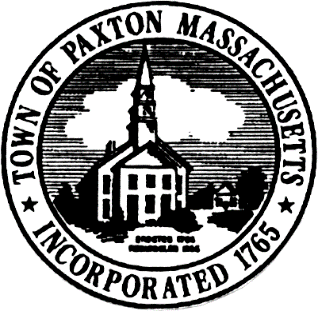  TOWN OF 697 Pleasant Street, Paxton, MA  01612(508) 754-7638Cemetery Commission
AGENDA   EMERGENCY MEETINGDate: Saturday, May 15, 2021
Time: 6:00 PM
Location: REMOTE MEETING VIA ZOOM

Join Zoom Meeting:https://zoom.us/j/98846807688?pwd=ckRjZmN4N1pvMUpMT1JLbXQrQk8xZz09Meeting ID: 988 4680 7688Passcode: moorelandDial by your location:  
+1 646 558 8656, Meeting ID: 988 4680 7688, Passcode: 024163738Discuss donation of cemetery plotSubmitted by:Travis Thibault for Christopher Stone, Chair
May 14, 2021

Posted at Town Hall and on Website:     5/14/2021 @ 5:15 PM – T.S. 